UFFICIO COPIA CARTELLE CLINICHE12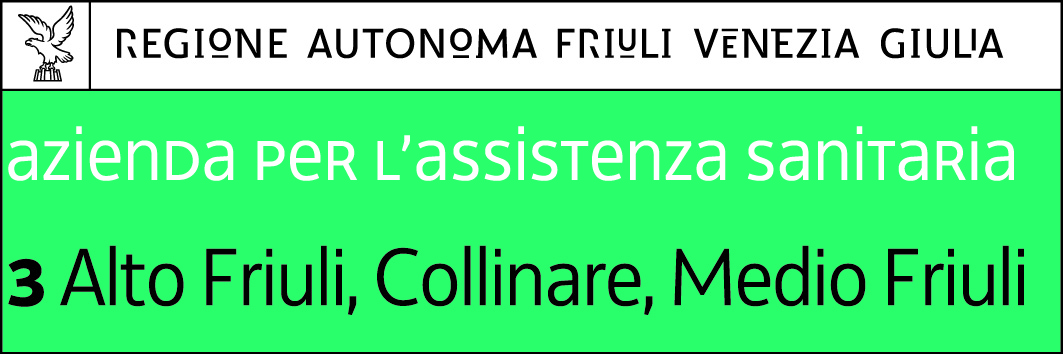 RICHIESTA COPIA CARTELLA CLINICA/DOCUMENTAZIONE SANITARIA/MATERIALE ICONOGRAFICORICHIESTA COPIA CARTELLA CLINICA/DOCUMENTAZIONE SANITARIA/MATERIALE ICONOGRAFICORICHIESTA COPIA CARTELLA CLINICA/DOCUMENTAZIONE SANITARIA/MATERIALE ICONOGRAFICOIl/la sottoscritto/a  __________________________________________________________________  (cognome e nome)Il/la sottoscritto/a  __________________________________________________________________  (cognome e nome)Il/la sottoscritto/a  __________________________________________________________________  (cognome e nome)Nato/a  _________________________________________________  il ___________________________________Nato/a  _________________________________________________  il ___________________________________Nato/a  _________________________________________________  il ___________________________________Documento di identificazione:  Tipo _______________________ N° ____________  Scadenza __________________Documento di identificazione:  Tipo _______________________ N° ____________  Scadenza __________________Documento di identificazione:  Tipo _______________________ N° ____________  Scadenza __________________Emesso da ________________________________________________  Telefono  ____________________________Emesso da ________________________________________________  Telefono  ____________________________Emesso da ________________________________________________  Telefono  ____________________________DICHIARA DI ESSERE (barrare UNA casella e scrivere le informazioni richieste)DICHIARA DI ESSERE (barrare UNA casella e scrivere le informazioni richieste)DICHIARA DI ESSERE (barrare UNA casella e scrivere le informazioni richieste)  diretto interessato  diretto interessato  diretto interessato  il genitore (con la patria potestà)  il genitore (con la patria potestà)  il genitore (con la patria potestà)Del /la minore ______________________________________________________________________ (cognome e nome)Del /la minore ______________________________________________________________________ (cognome e nome)Del /la minore ______________________________________________________________________ (cognome e nome)Nato/a a _________________________________________________  il  __________________________________Nato/a a _________________________________________________  il  __________________________________Nato/a a _________________________________________________  il  __________________________________  il tutore                            il curatore                                 l’amministratore di sostegno  il tutore                            il curatore                                 l’amministratore di sostegno  il tutore                            il curatore                                 l’amministratore di sostegnoDel /la Sig./ra  ______________________________________________________________________ (cognome e nome)Del /la Sig./ra  ______________________________________________________________________ (cognome e nome)Del /la Sig./ra  ______________________________________________________________________ (cognome e nome)Nato/a a _________________________________________________  il  __________________________________Nato/a a _________________________________________________  il  __________________________________Nato/a a _________________________________________________  il  __________________________________  l’erede  l’erede  l’eredeDel /la Sig./ra  ______________________________________________________________________ (cognome e nome)Del /la Sig./ra  ______________________________________________________________________ (cognome e nome)Del /la Sig./ra  ______________________________________________________________________ (cognome e nome)Nato/a a _________________________________________________  il  __________________________________Nato/a a _________________________________________________  il  __________________________________Nato/a a _________________________________________________  il  __________________________________CHIEDE IL RILASCIO DI CHIEDE IL RILASCIO DI CHIEDE IL RILASCIO DI   Copia della/e cartella/e cliniche dei ricoveri sotto elencati  Copia della/e cartella/e cliniche dei ricoveri sotto elencati  Copia della/e cartella/e cliniche dei ricoveri sotto elencatiReparto ______________________________dal _____________________al _______________________Reparto ______________________________dal _____________________al _______________________Reparto ______________________________dal _____________________al _______________________Reparto ______________________________dal _____________________al _______________________Reparto ______________________________dal _____________________al _______________________  Copia della seguente documentazione sanitaria  (es. Verbale di Pronto Soccorso,  referto visita specialistica,  referto indagine diagnostica, immagini iconografiche radiologiche su  CD, ecc.)  Copia della seguente documentazione sanitaria  (es. Verbale di Pronto Soccorso,  referto visita specialistica,  referto indagine diagnostica, immagini iconografiche radiologiche su  CD, ecc.)  Copia della seguente documentazione sanitaria  (es. Verbale di Pronto Soccorso,  referto visita specialistica,  referto indagine diagnostica, immagini iconografiche radiologiche su  CD, ecc.)____________________________________________________________________________________________________________________________________________________________________________________________________________________________________________________________________________________________________________________________________________________________________________________________________________________________________________________________________________________________________________________________________________________________________________________SCELGO DI (barrare UNA casella e scrivere le informazioni richieste)  ritirare la copia di persona  ricevere la copia per posta, con spese a mio carico, all’indirizzo (specificare anche se diverso da quello già indicato)Via ____________________________________________________ n° civico ___________ C.A.P. ______________Città  _________________________________________________________  Prov.   __________________________  delegare al ritiro della copiaIl /la Sig./ra  ___________________________________________ (cognome e nome)   nato/a il ____________________Documento di identificazione:  Tipo _______________________ N° ______________   Scadenza ________________Emesso da   ____________________________________________________________________________________Data ________________________                                           ____________________________________________                                                                                                                              Firma del richiedente ALLEGO   Fotocopia del documento di riconoscimento del richiedente   Fotocopia del documento di riconoscimento del/la delegato/a Ritiro previsto il __________________________________________________________    (spazio riservato all’Azienda)Data del ritiro  __________________________                                Firma__________________________________DICHIARAZIONE SOSTITUTIVA DELL’ATTO DI NOTORIETA’(Art. 4 Legge n. 15/68 e successive modifiche ed integrazioni, Art. 2 D.P.R. n. 103/98, Artt. 19 e 47 D.P.R. n. 445/00)Il/la sottoscritto/a  ______________________________________________________________________     dichiaradi essere nato/a a ________________________________________________  il  _____________________________di essere residente a  ______________________________________________________________________________In via ______________________________________________________________ n° civico  ___________________ Di essere      il genitore       il tutore       il curatore      l’amministratore di sostegno      l’eredeDel/ della Sig. /Sig.ra _____________________________________________________________________________Nato/a a _________________________________________  deceduto/a  il  _________________________________Dichiara di essere informato, secondo quanto previsto all’art. 13 del decreto legislativo 30 giugno 2003 n. 196 e del Regolamento UE 2016/679, che i dati personali raccolti saranno trattati, anche con strumenti informatici, esclusivamente nell’ambito del procedimento per il quale la presente dichiarazione viene resa.___________________________________                                     ________________________________________                      (luogo e data)                                                                                              (il dichiarante)Secondo quanto previsto dall’art. 38 del D.P.R. 445 del 28 dicembre 2000, la dichiarazione è sottoscritta dall’interessato in presenza del dipendente addetto ovvero sottoscritta o inviata, insieme alla fotocopia non autenticata di un documento di identità del dichiarante, all’ufficio competente, tramite un incaricato oppure a mezzo posta.